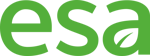 СРАВНИТЕЛЬНАЯ ТАБЛИЦА ПЕЛЛЕТНЫХ КОТЛОВACV TKAN 1, TKAN 2ACV TKAN 60-300ACV BIOMAX 
23, 35ACV ECO Comfort 25,45RoteksГрандекТермодинамикZotaСтартFACI СтранаБельгия (Сербия)Бельгия (Сербия)Бельгия (Сербия)Бельгия (Сербия)РоссияЛатвияТурцияРоссияРоссияРоссияМощностная линейка производителя, кВт35, 5060, 80, 100, 150, 200, 250, 300 23, 3525, 4515, 25, 40, 70, 100, 200, 300, 50015, 25, 40, 70, 100, 200, 30017,25, 40, 60, 80, 100, 125, 150, 175, 200, 250, 300, 350, 400, 450, 50025, 40, 63, 10030, 10026, 34, 51, 78, 115, 208, 258, 386, 645, 1033, 1292Подбор котельного оборудования по мощности позволяет не переплачивать за стоимость оборудования и оптимизировать затраты на топливо в течении отопительного сезона.Подбор котельного оборудования по мощности позволяет не переплачивать за стоимость оборудования и оптимизировать затраты на топливо в течении отопительного сезона.Подбор котельного оборудования по мощности позволяет не переплачивать за стоимость оборудования и оптимизировать затраты на топливо в течении отопительного сезона.Подбор котельного оборудования по мощности позволяет не переплачивать за стоимость оборудования и оптимизировать затраты на топливо в течении отопительного сезона.Подбор котельного оборудования по мощности позволяет не переплачивать за стоимость оборудования и оптимизировать затраты на топливо в течении отопительного сезона.Подбор котельного оборудования по мощности позволяет не переплачивать за стоимость оборудования и оптимизировать затраты на топливо в течении отопительного сезона.Подбор котельного оборудования по мощности позволяет не переплачивать за стоимость оборудования и оптимизировать затраты на топливо в течении отопительного сезона.Подбор котельного оборудования по мощности позволяет не переплачивать за стоимость оборудования и оптимизировать затраты на топливо в течении отопительного сезона.Подбор котельного оборудования по мощности позволяет не переплачивать за стоимость оборудования и оптимизировать затраты на топливо в течении отопительного сезона.Подбор котельного оборудования по мощности позволяет не переплачивать за стоимость оборудования и оптимизировать затраты на топливо в течении отопительного сезона.Подбор котельного оборудования по мощности позволяет не переплачивать за стоимость оборудования и оптимизировать затраты на топливо в течении отопительного сезона.Вид теплообменникаВертикальный, 3-х ходовой пластинчатый теплообменникГоризонтальный 3-х ходовой трубчатый теплообменникВертикальный 3-х ходовой трубчатый теплообменник, с полуавтоматической очисткойГоризонтальный 3-х ходовой, трубчатыйВертикальный, трубчатый, 3-х ходовойВертикальный, трубчатый, 3-х ходовойГоризонтальный трубчатый, 4-х ходовойГоризонтальный трубчатый, 3-х ходовойГоризонтальный трубчатый, 3-х ходовойГоризонтальный трубчатый, 2-х серия ECO и 3-х ходовой серия FACI
Вертикальный теплообменник – основное преимущество конструкции – более длительный цикл работы котла без чистки по сравнению с горизонтальными (реже в 2-3 раза). По вертикальному теплообменнику мелкая зола осыпается в нижнюю часть котла - зольник. Оптимальное решение для котлов небольшой мощности.
                                                                                                                                                                                                                                                                                                                                                                                                                                                                                                                                                                                          Горизонтальный теплообменник – основное преимущество конструкции – компактность котла, минимальные габариты котельной и удобство обслуживания (чистки теплообменника). Оптимальное решение для котлов большой мощности.

Пластинчатый теплообменник – основное преимущество конструкции - простота чистки и не прихотливость к качеству пеллет. В пластинчатых теплообменниках установлено всего 4 пластины, а в трубчатых – 8 жаровых труб и более (в зависимости от мощности котла).  Котлы с пластинчатым теплообменником хорошо подходят для пеллет с повышенной зольностью. Применяется только в вертикальном исполнение.

3-х ходовой – означает, что дымовые газы меняют направление движения 2 раза. Это позволяет снимать с дымовых газов максимум тепла. Таким образом достигается высокий КПД котла.

Полуавтоматическая очистка позволяет осуществлять чистку теплообменника без вскрытия конвективной части. Значительно снижает время на обслуживание котла, помогает поддерживать заявленный КПД, а также чистоту в котельной.

Вертикальный теплообменник – основное преимущество конструкции – более длительный цикл работы котла без чистки по сравнению с горизонтальными (реже в 2-3 раза). По вертикальному теплообменнику мелкая зола осыпается в нижнюю часть котла - зольник. Оптимальное решение для котлов небольшой мощности.
                                                                                                                                                                                                                                                                                                                                                                                                                                                                                                                                                                                          Горизонтальный теплообменник – основное преимущество конструкции – компактность котла, минимальные габариты котельной и удобство обслуживания (чистки теплообменника). Оптимальное решение для котлов большой мощности.

Пластинчатый теплообменник – основное преимущество конструкции - простота чистки и не прихотливость к качеству пеллет. В пластинчатых теплообменниках установлено всего 4 пластины, а в трубчатых – 8 жаровых труб и более (в зависимости от мощности котла).  Котлы с пластинчатым теплообменником хорошо подходят для пеллет с повышенной зольностью. Применяется только в вертикальном исполнение.

3-х ходовой – означает, что дымовые газы меняют направление движения 2 раза. Это позволяет снимать с дымовых газов максимум тепла. Таким образом достигается высокий КПД котла.

Полуавтоматическая очистка позволяет осуществлять чистку теплообменника без вскрытия конвективной части. Значительно снижает время на обслуживание котла, помогает поддерживать заявленный КПД, а также чистоту в котельной.

Вертикальный теплообменник – основное преимущество конструкции – более длительный цикл работы котла без чистки по сравнению с горизонтальными (реже в 2-3 раза). По вертикальному теплообменнику мелкая зола осыпается в нижнюю часть котла - зольник. Оптимальное решение для котлов небольшой мощности.
                                                                                                                                                                                                                                                                                                                                                                                                                                                                                                                                                                                          Горизонтальный теплообменник – основное преимущество конструкции – компактность котла, минимальные габариты котельной и удобство обслуживания (чистки теплообменника). Оптимальное решение для котлов большой мощности.

Пластинчатый теплообменник – основное преимущество конструкции - простота чистки и не прихотливость к качеству пеллет. В пластинчатых теплообменниках установлено всего 4 пластины, а в трубчатых – 8 жаровых труб и более (в зависимости от мощности котла).  Котлы с пластинчатым теплообменником хорошо подходят для пеллет с повышенной зольностью. Применяется только в вертикальном исполнение.

3-х ходовой – означает, что дымовые газы меняют направление движения 2 раза. Это позволяет снимать с дымовых газов максимум тепла. Таким образом достигается высокий КПД котла.

Полуавтоматическая очистка позволяет осуществлять чистку теплообменника без вскрытия конвективной части. Значительно снижает время на обслуживание котла, помогает поддерживать заявленный КПД, а также чистоту в котельной.

Вертикальный теплообменник – основное преимущество конструкции – более длительный цикл работы котла без чистки по сравнению с горизонтальными (реже в 2-3 раза). По вертикальному теплообменнику мелкая зола осыпается в нижнюю часть котла - зольник. Оптимальное решение для котлов небольшой мощности.
                                                                                                                                                                                                                                                                                                                                                                                                                                                                                                                                                                                          Горизонтальный теплообменник – основное преимущество конструкции – компактность котла, минимальные габариты котельной и удобство обслуживания (чистки теплообменника). Оптимальное решение для котлов большой мощности.

Пластинчатый теплообменник – основное преимущество конструкции - простота чистки и не прихотливость к качеству пеллет. В пластинчатых теплообменниках установлено всего 4 пластины, а в трубчатых – 8 жаровых труб и более (в зависимости от мощности котла).  Котлы с пластинчатым теплообменником хорошо подходят для пеллет с повышенной зольностью. Применяется только в вертикальном исполнение.

3-х ходовой – означает, что дымовые газы меняют направление движения 2 раза. Это позволяет снимать с дымовых газов максимум тепла. Таким образом достигается высокий КПД котла.

Полуавтоматическая очистка позволяет осуществлять чистку теплообменника без вскрытия конвективной части. Значительно снижает время на обслуживание котла, помогает поддерживать заявленный КПД, а также чистоту в котельной.

Вертикальный теплообменник – основное преимущество конструкции – более длительный цикл работы котла без чистки по сравнению с горизонтальными (реже в 2-3 раза). По вертикальному теплообменнику мелкая зола осыпается в нижнюю часть котла - зольник. Оптимальное решение для котлов небольшой мощности.
                                                                                                                                                                                                                                                                                                                                                                                                                                                                                                                                                                                          Горизонтальный теплообменник – основное преимущество конструкции – компактность котла, минимальные габариты котельной и удобство обслуживания (чистки теплообменника). Оптимальное решение для котлов большой мощности.

Пластинчатый теплообменник – основное преимущество конструкции - простота чистки и не прихотливость к качеству пеллет. В пластинчатых теплообменниках установлено всего 4 пластины, а в трубчатых – 8 жаровых труб и более (в зависимости от мощности котла).  Котлы с пластинчатым теплообменником хорошо подходят для пеллет с повышенной зольностью. Применяется только в вертикальном исполнение.

3-х ходовой – означает, что дымовые газы меняют направление движения 2 раза. Это позволяет снимать с дымовых газов максимум тепла. Таким образом достигается высокий КПД котла.

Полуавтоматическая очистка позволяет осуществлять чистку теплообменника без вскрытия конвективной части. Значительно снижает время на обслуживание котла, помогает поддерживать заявленный КПД, а также чистоту в котельной.

Вертикальный теплообменник – основное преимущество конструкции – более длительный цикл работы котла без чистки по сравнению с горизонтальными (реже в 2-3 раза). По вертикальному теплообменнику мелкая зола осыпается в нижнюю часть котла - зольник. Оптимальное решение для котлов небольшой мощности.
                                                                                                                                                                                                                                                                                                                                                                                                                                                                                                                                                                                          Горизонтальный теплообменник – основное преимущество конструкции – компактность котла, минимальные габариты котельной и удобство обслуживания (чистки теплообменника). Оптимальное решение для котлов большой мощности.

Пластинчатый теплообменник – основное преимущество конструкции - простота чистки и не прихотливость к качеству пеллет. В пластинчатых теплообменниках установлено всего 4 пластины, а в трубчатых – 8 жаровых труб и более (в зависимости от мощности котла).  Котлы с пластинчатым теплообменником хорошо подходят для пеллет с повышенной зольностью. Применяется только в вертикальном исполнение.

3-х ходовой – означает, что дымовые газы меняют направление движения 2 раза. Это позволяет снимать с дымовых газов максимум тепла. Таким образом достигается высокий КПД котла.

Полуавтоматическая очистка позволяет осуществлять чистку теплообменника без вскрытия конвективной части. Значительно снижает время на обслуживание котла, помогает поддерживать заявленный КПД, а также чистоту в котельной.

Вертикальный теплообменник – основное преимущество конструкции – более длительный цикл работы котла без чистки по сравнению с горизонтальными (реже в 2-3 раза). По вертикальному теплообменнику мелкая зола осыпается в нижнюю часть котла - зольник. Оптимальное решение для котлов небольшой мощности.
                                                                                                                                                                                                                                                                                                                                                                                                                                                                                                                                                                                          Горизонтальный теплообменник – основное преимущество конструкции – компактность котла, минимальные габариты котельной и удобство обслуживания (чистки теплообменника). Оптимальное решение для котлов большой мощности.

Пластинчатый теплообменник – основное преимущество конструкции - простота чистки и не прихотливость к качеству пеллет. В пластинчатых теплообменниках установлено всего 4 пластины, а в трубчатых – 8 жаровых труб и более (в зависимости от мощности котла).  Котлы с пластинчатым теплообменником хорошо подходят для пеллет с повышенной зольностью. Применяется только в вертикальном исполнение.

3-х ходовой – означает, что дымовые газы меняют направление движения 2 раза. Это позволяет снимать с дымовых газов максимум тепла. Таким образом достигается высокий КПД котла.

Полуавтоматическая очистка позволяет осуществлять чистку теплообменника без вскрытия конвективной части. Значительно снижает время на обслуживание котла, помогает поддерживать заявленный КПД, а также чистоту в котельной.

Вертикальный теплообменник – основное преимущество конструкции – более длительный цикл работы котла без чистки по сравнению с горизонтальными (реже в 2-3 раза). По вертикальному теплообменнику мелкая зола осыпается в нижнюю часть котла - зольник. Оптимальное решение для котлов небольшой мощности.
                                                                                                                                                                                                                                                                                                                                                                                                                                                                                                                                                                                          Горизонтальный теплообменник – основное преимущество конструкции – компактность котла, минимальные габариты котельной и удобство обслуживания (чистки теплообменника). Оптимальное решение для котлов большой мощности.

Пластинчатый теплообменник – основное преимущество конструкции - простота чистки и не прихотливость к качеству пеллет. В пластинчатых теплообменниках установлено всего 4 пластины, а в трубчатых – 8 жаровых труб и более (в зависимости от мощности котла).  Котлы с пластинчатым теплообменником хорошо подходят для пеллет с повышенной зольностью. Применяется только в вертикальном исполнение.

3-х ходовой – означает, что дымовые газы меняют направление движения 2 раза. Это позволяет снимать с дымовых газов максимум тепла. Таким образом достигается высокий КПД котла.

Полуавтоматическая очистка позволяет осуществлять чистку теплообменника без вскрытия конвективной части. Значительно снижает время на обслуживание котла, помогает поддерживать заявленный КПД, а также чистоту в котельной.

Вертикальный теплообменник – основное преимущество конструкции – более длительный цикл работы котла без чистки по сравнению с горизонтальными (реже в 2-3 раза). По вертикальному теплообменнику мелкая зола осыпается в нижнюю часть котла - зольник. Оптимальное решение для котлов небольшой мощности.
                                                                                                                                                                                                                                                                                                                                                                                                                                                                                                                                                                                          Горизонтальный теплообменник – основное преимущество конструкции – компактность котла, минимальные габариты котельной и удобство обслуживания (чистки теплообменника). Оптимальное решение для котлов большой мощности.

Пластинчатый теплообменник – основное преимущество конструкции - простота чистки и не прихотливость к качеству пеллет. В пластинчатых теплообменниках установлено всего 4 пластины, а в трубчатых – 8 жаровых труб и более (в зависимости от мощности котла).  Котлы с пластинчатым теплообменником хорошо подходят для пеллет с повышенной зольностью. Применяется только в вертикальном исполнение.

3-х ходовой – означает, что дымовые газы меняют направление движения 2 раза. Это позволяет снимать с дымовых газов максимум тепла. Таким образом достигается высокий КПД котла.

Полуавтоматическая очистка позволяет осуществлять чистку теплообменника без вскрытия конвективной части. Значительно снижает время на обслуживание котла, помогает поддерживать заявленный КПД, а также чистоту в котельной.

Вертикальный теплообменник – основное преимущество конструкции – более длительный цикл работы котла без чистки по сравнению с горизонтальными (реже в 2-3 раза). По вертикальному теплообменнику мелкая зола осыпается в нижнюю часть котла - зольник. Оптимальное решение для котлов небольшой мощности.
                                                                                                                                                                                                                                                                                                                                                                                                                                                                                                                                                                                          Горизонтальный теплообменник – основное преимущество конструкции – компактность котла, минимальные габариты котельной и удобство обслуживания (чистки теплообменника). Оптимальное решение для котлов большой мощности.

Пластинчатый теплообменник – основное преимущество конструкции - простота чистки и не прихотливость к качеству пеллет. В пластинчатых теплообменниках установлено всего 4 пластины, а в трубчатых – 8 жаровых труб и более (в зависимости от мощности котла).  Котлы с пластинчатым теплообменником хорошо подходят для пеллет с повышенной зольностью. Применяется только в вертикальном исполнение.

3-х ходовой – означает, что дымовые газы меняют направление движения 2 раза. Это позволяет снимать с дымовых газов максимум тепла. Таким образом достигается высокий КПД котла.

Полуавтоматическая очистка позволяет осуществлять чистку теплообменника без вскрытия конвективной части. Значительно снижает время на обслуживание котла, помогает поддерживать заявленный КПД, а также чистоту в котельной.

Вертикальный теплообменник – основное преимущество конструкции – более длительный цикл работы котла без чистки по сравнению с горизонтальными (реже в 2-3 раза). По вертикальному теплообменнику мелкая зола осыпается в нижнюю часть котла - зольник. Оптимальное решение для котлов небольшой мощности.
                                                                                                                                                                                                                                                                                                                                                                                                                                                                                                                                                                                          Горизонтальный теплообменник – основное преимущество конструкции – компактность котла, минимальные габариты котельной и удобство обслуживания (чистки теплообменника). Оптимальное решение для котлов большой мощности.

Пластинчатый теплообменник – основное преимущество конструкции - простота чистки и не прихотливость к качеству пеллет. В пластинчатых теплообменниках установлено всего 4 пластины, а в трубчатых – 8 жаровых труб и более (в зависимости от мощности котла).  Котлы с пластинчатым теплообменником хорошо подходят для пеллет с повышенной зольностью. Применяется только в вертикальном исполнение.

3-х ходовой – означает, что дымовые газы меняют направление движения 2 раза. Это позволяет снимать с дымовых газов максимум тепла. Таким образом достигается высокий КПД котла.

Полуавтоматическая очистка позволяет осуществлять чистку теплообменника без вскрытия конвективной части. Значительно снижает время на обслуживание котла, помогает поддерживать заявленный КПД, а также чистоту в котельной.
Наличие ТурболизаторовЕстьЕстьЕстьЕстьЕстьНетЕстьНетЕстьЕстьВид турболизаторовПластинчатыеСпиральныеСпиральные Полуавтомати-ческая чистка. ПластинчатыеСпиральные-Спиральные-Плоские в виде VПлоские в виде V
Основная функция турболизаторов - замедление скорости дымовых газов, проходящих по конвективной части, для более эффективного теплообмена между ним и теплоносителем. В отличие от трубчатых турболизаторов, которые применяются в трубчатых вертикальных или горизонтальных конвективных частях, пластинчатые турболизаторы гораздо проще обслуживать – вынимать и очищать. Их всего 2 штуки, а спиральных соответственно количеству труб в теплообменнике.

Основная функция турболизаторов - замедление скорости дымовых газов, проходящих по конвективной части, для более эффективного теплообмена между ним и теплоносителем. В отличие от трубчатых турболизаторов, которые применяются в трубчатых вертикальных или горизонтальных конвективных частях, пластинчатые турболизаторы гораздо проще обслуживать – вынимать и очищать. Их всего 2 штуки, а спиральных соответственно количеству труб в теплообменнике.

Основная функция турболизаторов - замедление скорости дымовых газов, проходящих по конвективной части, для более эффективного теплообмена между ним и теплоносителем. В отличие от трубчатых турболизаторов, которые применяются в трубчатых вертикальных или горизонтальных конвективных частях, пластинчатые турболизаторы гораздо проще обслуживать – вынимать и очищать. Их всего 2 штуки, а спиральных соответственно количеству труб в теплообменнике.

Основная функция турболизаторов - замедление скорости дымовых газов, проходящих по конвективной части, для более эффективного теплообмена между ним и теплоносителем. В отличие от трубчатых турболизаторов, которые применяются в трубчатых вертикальных или горизонтальных конвективных частях, пластинчатые турболизаторы гораздо проще обслуживать – вынимать и очищать. Их всего 2 штуки, а спиральных соответственно количеству труб в теплообменнике.

Основная функция турболизаторов - замедление скорости дымовых газов, проходящих по конвективной части, для более эффективного теплообмена между ним и теплоносителем. В отличие от трубчатых турболизаторов, которые применяются в трубчатых вертикальных или горизонтальных конвективных частях, пластинчатые турболизаторы гораздо проще обслуживать – вынимать и очищать. Их всего 2 штуки, а спиральных соответственно количеству труб в теплообменнике.

Основная функция турболизаторов - замедление скорости дымовых газов, проходящих по конвективной части, для более эффективного теплообмена между ним и теплоносителем. В отличие от трубчатых турболизаторов, которые применяются в трубчатых вертикальных или горизонтальных конвективных частях, пластинчатые турболизаторы гораздо проще обслуживать – вынимать и очищать. Их всего 2 штуки, а спиральных соответственно количеству труб в теплообменнике.

Основная функция турболизаторов - замедление скорости дымовых газов, проходящих по конвективной части, для более эффективного теплообмена между ним и теплоносителем. В отличие от трубчатых турболизаторов, которые применяются в трубчатых вертикальных или горизонтальных конвективных частях, пластинчатые турболизаторы гораздо проще обслуживать – вынимать и очищать. Их всего 2 штуки, а спиральных соответственно количеству труб в теплообменнике.

Основная функция турболизаторов - замедление скорости дымовых газов, проходящих по конвективной части, для более эффективного теплообмена между ним и теплоносителем. В отличие от трубчатых турболизаторов, которые применяются в трубчатых вертикальных или горизонтальных конвективных частях, пластинчатые турболизаторы гораздо проще обслуживать – вынимать и очищать. Их всего 2 штуки, а спиральных соответственно количеству труб в теплообменнике.

Основная функция турболизаторов - замедление скорости дымовых газов, проходящих по конвективной части, для более эффективного теплообмена между ним и теплоносителем. В отличие от трубчатых турболизаторов, которые применяются в трубчатых вертикальных или горизонтальных конвективных частях, пластинчатые турболизаторы гораздо проще обслуживать – вынимать и очищать. Их всего 2 штуки, а спиральных соответственно количеству труб в теплообменнике.

Основная функция турболизаторов - замедление скорости дымовых газов, проходящих по конвективной части, для более эффективного теплообмена между ним и теплоносителем. В отличие от трубчатых турболизаторов, которые применяются в трубчатых вертикальных или горизонтальных конвективных частях, пластинчатые турболизаторы гораздо проще обслуживать – вынимать и очищать. Их всего 2 штуки, а спиральных соответственно количеству труб в теплообменнике.

Основная функция турболизаторов - замедление скорости дымовых газов, проходящих по конвективной части, для более эффективного теплообмена между ним и теплоносителем. В отличие от трубчатых турболизаторов, которые применяются в трубчатых вертикальных или горизонтальных конвективных частях, пластинчатые турболизаторы гораздо проще обслуживать – вынимать и очищать. Их всего 2 штуки, а спиральных соответственно количеству труб в теплообменнике.
Вид горелкиРетортнаяРетортнаяРетортнаяРетортнаяРетортнаяРетортнаяРетортнаяРетортнаяРетортнаяРетортнаяМатериал горелкиЧугуннаяЧугуннаяЧугуннаяЧугуннаяСварная металлическаяСварная металлическаяЧугуннаяЧугуннаяЧугуннаяЧугуннаяРазборная/не разборная горелкаРазборнаяРазборнаяРазборнаяРазборнаяНе разборнаяНе разборнаяНе разборнаяРазборнаяНе разборнаяНе разборная
Ретортные горелки представляет собой чашу, в которой происходит процесс сжигания. Пелеты поступают в горелку снизу. Пламя распространяется вертикально. Данный вид горелки позволяет сжигать пеллеты любого качества.

Стокерные горелки – пламя распространяется горизонтально. Очень прихотливы к качеству пеллет, данную проблему решает установкой системы автоматической очистки горелки.  В случае с полуавтоматическим приводом, велика вероятность остановки котла из-за некачественных пеллет.

Чугун – значительно продлевает срок эксплуатации горелки.
                                                                                                                                                                                                                                                                                                                                                                                                                                                                                                                                   Разборная горелка – означает, что горелку возможно разобрать по частям для чистки или замены элементов. При прогорании горелки необходимо будет произвести замену только одной ее части, без лишних финансовых и трудозатрат.

Неразборная горелка – означает, что при прогорании необходимо поменять горелку целиком (это очень дорого, и требуется квалифицированный персонал).

Ретортные горелки представляет собой чашу, в которой происходит процесс сжигания. Пелеты поступают в горелку снизу. Пламя распространяется вертикально. Данный вид горелки позволяет сжигать пеллеты любого качества.

Стокерные горелки – пламя распространяется горизонтально. Очень прихотливы к качеству пеллет, данную проблему решает установкой системы автоматической очистки горелки.  В случае с полуавтоматическим приводом, велика вероятность остановки котла из-за некачественных пеллет.

Чугун – значительно продлевает срок эксплуатации горелки.
                                                                                                                                                                                                                                                                                                                                                                                                                                                                                                                                   Разборная горелка – означает, что горелку возможно разобрать по частям для чистки или замены элементов. При прогорании горелки необходимо будет произвести замену только одной ее части, без лишних финансовых и трудозатрат.

Неразборная горелка – означает, что при прогорании необходимо поменять горелку целиком (это очень дорого, и требуется квалифицированный персонал).

Ретортные горелки представляет собой чашу, в которой происходит процесс сжигания. Пелеты поступают в горелку снизу. Пламя распространяется вертикально. Данный вид горелки позволяет сжигать пеллеты любого качества.

Стокерные горелки – пламя распространяется горизонтально. Очень прихотливы к качеству пеллет, данную проблему решает установкой системы автоматической очистки горелки.  В случае с полуавтоматическим приводом, велика вероятность остановки котла из-за некачественных пеллет.

Чугун – значительно продлевает срок эксплуатации горелки.
                                                                                                                                                                                                                                                                                                                                                                                                                                                                                                                                   Разборная горелка – означает, что горелку возможно разобрать по частям для чистки или замены элементов. При прогорании горелки необходимо будет произвести замену только одной ее части, без лишних финансовых и трудозатрат.

Неразборная горелка – означает, что при прогорании необходимо поменять горелку целиком (это очень дорого, и требуется квалифицированный персонал).

Ретортные горелки представляет собой чашу, в которой происходит процесс сжигания. Пелеты поступают в горелку снизу. Пламя распространяется вертикально. Данный вид горелки позволяет сжигать пеллеты любого качества.

Стокерные горелки – пламя распространяется горизонтально. Очень прихотливы к качеству пеллет, данную проблему решает установкой системы автоматической очистки горелки.  В случае с полуавтоматическим приводом, велика вероятность остановки котла из-за некачественных пеллет.

Чугун – значительно продлевает срок эксплуатации горелки.
                                                                                                                                                                                                                                                                                                                                                                                                                                                                                                                                   Разборная горелка – означает, что горелку возможно разобрать по частям для чистки или замены элементов. При прогорании горелки необходимо будет произвести замену только одной ее части, без лишних финансовых и трудозатрат.

Неразборная горелка – означает, что при прогорании необходимо поменять горелку целиком (это очень дорого, и требуется квалифицированный персонал).

Ретортные горелки представляет собой чашу, в которой происходит процесс сжигания. Пелеты поступают в горелку снизу. Пламя распространяется вертикально. Данный вид горелки позволяет сжигать пеллеты любого качества.

Стокерные горелки – пламя распространяется горизонтально. Очень прихотливы к качеству пеллет, данную проблему решает установкой системы автоматической очистки горелки.  В случае с полуавтоматическим приводом, велика вероятность остановки котла из-за некачественных пеллет.

Чугун – значительно продлевает срок эксплуатации горелки.
                                                                                                                                                                                                                                                                                                                                                                                                                                                                                                                                   Разборная горелка – означает, что горелку возможно разобрать по частям для чистки или замены элементов. При прогорании горелки необходимо будет произвести замену только одной ее части, без лишних финансовых и трудозатрат.

Неразборная горелка – означает, что при прогорании необходимо поменять горелку целиком (это очень дорого, и требуется квалифицированный персонал).

Ретортные горелки представляет собой чашу, в которой происходит процесс сжигания. Пелеты поступают в горелку снизу. Пламя распространяется вертикально. Данный вид горелки позволяет сжигать пеллеты любого качества.

Стокерные горелки – пламя распространяется горизонтально. Очень прихотливы к качеству пеллет, данную проблему решает установкой системы автоматической очистки горелки.  В случае с полуавтоматическим приводом, велика вероятность остановки котла из-за некачественных пеллет.

Чугун – значительно продлевает срок эксплуатации горелки.
                                                                                                                                                                                                                                                                                                                                                                                                                                                                                                                                   Разборная горелка – означает, что горелку возможно разобрать по частям для чистки или замены элементов. При прогорании горелки необходимо будет произвести замену только одной ее части, без лишних финансовых и трудозатрат.

Неразборная горелка – означает, что при прогорании необходимо поменять горелку целиком (это очень дорого, и требуется квалифицированный персонал).

Ретортные горелки представляет собой чашу, в которой происходит процесс сжигания. Пелеты поступают в горелку снизу. Пламя распространяется вертикально. Данный вид горелки позволяет сжигать пеллеты любого качества.

Стокерные горелки – пламя распространяется горизонтально. Очень прихотливы к качеству пеллет, данную проблему решает установкой системы автоматической очистки горелки.  В случае с полуавтоматическим приводом, велика вероятность остановки котла из-за некачественных пеллет.

Чугун – значительно продлевает срок эксплуатации горелки.
                                                                                                                                                                                                                                                                                                                                                                                                                                                                                                                                   Разборная горелка – означает, что горелку возможно разобрать по частям для чистки или замены элементов. При прогорании горелки необходимо будет произвести замену только одной ее части, без лишних финансовых и трудозатрат.

Неразборная горелка – означает, что при прогорании необходимо поменять горелку целиком (это очень дорого, и требуется квалифицированный персонал).

Ретортные горелки представляет собой чашу, в которой происходит процесс сжигания. Пелеты поступают в горелку снизу. Пламя распространяется вертикально. Данный вид горелки позволяет сжигать пеллеты любого качества.

Стокерные горелки – пламя распространяется горизонтально. Очень прихотливы к качеству пеллет, данную проблему решает установкой системы автоматической очистки горелки.  В случае с полуавтоматическим приводом, велика вероятность остановки котла из-за некачественных пеллет.

Чугун – значительно продлевает срок эксплуатации горелки.
                                                                                                                                                                                                                                                                                                                                                                                                                                                                                                                                   Разборная горелка – означает, что горелку возможно разобрать по частям для чистки или замены элементов. При прогорании горелки необходимо будет произвести замену только одной ее части, без лишних финансовых и трудозатрат.

Неразборная горелка – означает, что при прогорании необходимо поменять горелку целиком (это очень дорого, и требуется квалифицированный персонал).

Ретортные горелки представляет собой чашу, в которой происходит процесс сжигания. Пелеты поступают в горелку снизу. Пламя распространяется вертикально. Данный вид горелки позволяет сжигать пеллеты любого качества.

Стокерные горелки – пламя распространяется горизонтально. Очень прихотливы к качеству пеллет, данную проблему решает установкой системы автоматической очистки горелки.  В случае с полуавтоматическим приводом, велика вероятность остановки котла из-за некачественных пеллет.

Чугун – значительно продлевает срок эксплуатации горелки.
                                                                                                                                                                                                                                                                                                                                                                                                                                                                                                                                   Разборная горелка – означает, что горелку возможно разобрать по частям для чистки или замены элементов. При прогорании горелки необходимо будет произвести замену только одной ее части, без лишних финансовых и трудозатрат.

Неразборная горелка – означает, что при прогорании необходимо поменять горелку целиком (это очень дорого, и требуется квалифицированный персонал).

Ретортные горелки представляет собой чашу, в которой происходит процесс сжигания. Пелеты поступают в горелку снизу. Пламя распространяется вертикально. Данный вид горелки позволяет сжигать пеллеты любого качества.

Стокерные горелки – пламя распространяется горизонтально. Очень прихотливы к качеству пеллет, данную проблему решает установкой системы автоматической очистки горелки.  В случае с полуавтоматическим приводом, велика вероятность остановки котла из-за некачественных пеллет.

Чугун – значительно продлевает срок эксплуатации горелки.
                                                                                                                                                                                                                                                                                                                                                                                                                                                                                                                                   Разборная горелка – означает, что горелку возможно разобрать по частям для чистки или замены элементов. При прогорании горелки необходимо будет произвести замену только одной ее части, без лишних финансовых и трудозатрат.

Неразборная горелка – означает, что при прогорании необходимо поменять горелку целиком (это очень дорого, и требуется квалифицированный персонал).

Ретортные горелки представляет собой чашу, в которой происходит процесс сжигания. Пелеты поступают в горелку снизу. Пламя распространяется вертикально. Данный вид горелки позволяет сжигать пеллеты любого качества.

Стокерные горелки – пламя распространяется горизонтально. Очень прихотливы к качеству пеллет, данную проблему решает установкой системы автоматической очистки горелки.  В случае с полуавтоматическим приводом, велика вероятность остановки котла из-за некачественных пеллет.

Чугун – значительно продлевает срок эксплуатации горелки.
                                                                                                                                                                                                                                                                                                                                                                                                                                                                                                                                   Разборная горелка – означает, что горелку возможно разобрать по частям для чистки или замены элементов. При прогорании горелки необходимо будет произвести замену только одной ее части, без лишних финансовых и трудозатрат.

Неразборная горелка – означает, что при прогорании необходимо поменять горелку целиком (это очень дорого, и требуется квалифицированный персонал).
Объем бункера в стандартной комплектации, 
1 куб. Метр = 
1 литру = 650 кг.TKAN 1 - 250 л.
                         TKAN 2 - 250 л.TKAN 60 - 250 л.         TKAN 80 - 250 л.               TKAN 100 - 450 л.        TKAN 150 - 450 л.              TKAN 200 - 660 л.             TKAN 250 - 660 л.               TKAN 300 - 660 л.BIOMAX 23 - 240 л.

BIOMAX 35 - 240 л.250 л.
Roteks 15, 25 - 200л.Roteks 40, 70 - 500л.Roteks 100 - 1000 л.Roteks 200, 300 - 2000л.Eco 25 - 200 л.Eco 40 - 200 л.Eco 70 - 400 л.Eco 100 - 400 л.Eco 200 - 600 л.Eco 300 - 600 л.EKY/S 25, 
EKY/S 40,
EKY/S 60,
EKY/S 80,
EKY/S 100 - 
130 л.

EKY/S 125P,
EKY/S 150P,
EKY/S 175P,
EKY/S 200P,
EKY/S 250P - 
160 л.Zota pellet 25 – 293 л.Zota pellet 40 – 293 л.Zota pellet 63 - 606 л. Zota pellet 100 - 606 л.Старт 30 - 300 л.Старт 100 - 400 л.Faci 26 - 200 л.
Faci 34 - 200 л.
Faci 51 - 200 л.
Faci 78 -200 л.
Faci 115 - 400 л.
Faci 208 - 400л.                          Faci 258 - 400 л.
Faci 386 - 400 л.
Faci 645 - 400 л.
Faci 1033 - 400 л.
Faci 1292 - 400 л.Возможность установки бункера право/лево своими силамиЕстьЕстьЕстьЕстьЕсть-Есть--ЕстьОт объема бункера зависит период загрузки топлива, чем больше бункер, тем реже необходимо производить загрузку. Возможность установки бункера справа/слева своими силами позволит самостоятельно установить котел максимально комфортно для Вашей котельной. 
От объема бункера зависит период загрузки топлива, чем больше бункер, тем реже необходимо производить загрузку. Возможность установки бункера справа/слева своими силами позволит самостоятельно установить котел максимально комфортно для Вашей котельной. 
От объема бункера зависит период загрузки топлива, чем больше бункер, тем реже необходимо производить загрузку. Возможность установки бункера справа/слева своими силами позволит самостоятельно установить котел максимально комфортно для Вашей котельной. 
От объема бункера зависит период загрузки топлива, чем больше бункер, тем реже необходимо производить загрузку. Возможность установки бункера справа/слева своими силами позволит самостоятельно установить котел максимально комфортно для Вашей котельной. 
От объема бункера зависит период загрузки топлива, чем больше бункер, тем реже необходимо производить загрузку. Возможность установки бункера справа/слева своими силами позволит самостоятельно установить котел максимально комфортно для Вашей котельной. 
От объема бункера зависит период загрузки топлива, чем больше бункер, тем реже необходимо производить загрузку. Возможность установки бункера справа/слева своими силами позволит самостоятельно установить котел максимально комфортно для Вашей котельной. 
От объема бункера зависит период загрузки топлива, чем больше бункер, тем реже необходимо производить загрузку. Возможность установки бункера справа/слева своими силами позволит самостоятельно установить котел максимально комфортно для Вашей котельной. 
От объема бункера зависит период загрузки топлива, чем больше бункер, тем реже необходимо производить загрузку. Возможность установки бункера справа/слева своими силами позволит самостоятельно установить котел максимально комфортно для Вашей котельной. 
От объема бункера зависит период загрузки топлива, чем больше бункер, тем реже необходимо производить загрузку. Возможность установки бункера справа/слева своими силами позволит самостоятельно установить котел максимально комфортно для Вашей котельной. 
От объема бункера зависит период загрузки топлива, чем больше бункер, тем реже необходимо производить загрузку. Возможность установки бункера справа/слева своими силами позволит самостоятельно установить котел максимально комфортно для Вашей котельной. 
От объема бункера зависит период загрузки топлива, чем больше бункер, тем реже необходимо производить загрузку. Возможность установки бункера справа/слева своими силами позволит самостоятельно установить котел максимально комфортно для Вашей котельной. 
Система защиты от перегрева на основе встроенного медного теплообменникаЕстьЕстьЕстьЕсть------
Медный змеевик (теплообменник) встроен в водяную рубашку котла и имеет два выхода: к одному подключается сетевой водопровод, через термопредохранительный клапан, второй выводиться в дренаж. Термопредохранительный клапан (доп. опция) имеет датчик температуры, который встраивается в котел (специальный разъем), при срабатывание этого датчика (увеличение температуры теплоносителя выше 90 градусов) клапан открывается и впускает холодную воду в змеевик, подогретая вода выбрасывается в дренаж, до тех пор, пока котел не снизит температуру теплоносителя. Система энергонезависима, подключается по усмотрению. Используется при сжигании дров.
Медный змеевик (теплообменник) встроен в водяную рубашку котла и имеет два выхода: к одному подключается сетевой водопровод, через термопредохранительный клапан, второй выводиться в дренаж. Термопредохранительный клапан (доп. опция) имеет датчик температуры, который встраивается в котел (специальный разъем), при срабатывание этого датчика (увеличение температуры теплоносителя выше 90 градусов) клапан открывается и впускает холодную воду в змеевик, подогретая вода выбрасывается в дренаж, до тех пор, пока котел не снизит температуру теплоносителя. Система энергонезависима, подключается по усмотрению. Используется при сжигании дров.
Медный змеевик (теплообменник) встроен в водяную рубашку котла и имеет два выхода: к одному подключается сетевой водопровод, через термопредохранительный клапан, второй выводиться в дренаж. Термопредохранительный клапан (доп. опция) имеет датчик температуры, который встраивается в котел (специальный разъем), при срабатывание этого датчика (увеличение температуры теплоносителя выше 90 градусов) клапан открывается и впускает холодную воду в змеевик, подогретая вода выбрасывается в дренаж, до тех пор, пока котел не снизит температуру теплоносителя. Система энергонезависима, подключается по усмотрению. Используется при сжигании дров.
Медный змеевик (теплообменник) встроен в водяную рубашку котла и имеет два выхода: к одному подключается сетевой водопровод, через термопредохранительный клапан, второй выводиться в дренаж. Термопредохранительный клапан (доп. опция) имеет датчик температуры, который встраивается в котел (специальный разъем), при срабатывание этого датчика (увеличение температуры теплоносителя выше 90 градусов) клапан открывается и впускает холодную воду в змеевик, подогретая вода выбрасывается в дренаж, до тех пор, пока котел не снизит температуру теплоносителя. Система энергонезависима, подключается по усмотрению. Используется при сжигании дров.
Медный змеевик (теплообменник) встроен в водяную рубашку котла и имеет два выхода: к одному подключается сетевой водопровод, через термопредохранительный клапан, второй выводиться в дренаж. Термопредохранительный клапан (доп. опция) имеет датчик температуры, который встраивается в котел (специальный разъем), при срабатывание этого датчика (увеличение температуры теплоносителя выше 90 градусов) клапан открывается и впускает холодную воду в змеевик, подогретая вода выбрасывается в дренаж, до тех пор, пока котел не снизит температуру теплоносителя. Система энергонезависима, подключается по усмотрению. Используется при сжигании дров.
Медный змеевик (теплообменник) встроен в водяную рубашку котла и имеет два выхода: к одному подключается сетевой водопровод, через термопредохранительный клапан, второй выводиться в дренаж. Термопредохранительный клапан (доп. опция) имеет датчик температуры, который встраивается в котел (специальный разъем), при срабатывание этого датчика (увеличение температуры теплоносителя выше 90 градусов) клапан открывается и впускает холодную воду в змеевик, подогретая вода выбрасывается в дренаж, до тех пор, пока котел не снизит температуру теплоносителя. Система энергонезависима, подключается по усмотрению. Используется при сжигании дров.
Медный змеевик (теплообменник) встроен в водяную рубашку котла и имеет два выхода: к одному подключается сетевой водопровод, через термопредохранительный клапан, второй выводиться в дренаж. Термопредохранительный клапан (доп. опция) имеет датчик температуры, который встраивается в котел (специальный разъем), при срабатывание этого датчика (увеличение температуры теплоносителя выше 90 градусов) клапан открывается и впускает холодную воду в змеевик, подогретая вода выбрасывается в дренаж, до тех пор, пока котел не снизит температуру теплоносителя. Система энергонезависима, подключается по усмотрению. Используется при сжигании дров.
Медный змеевик (теплообменник) встроен в водяную рубашку котла и имеет два выхода: к одному подключается сетевой водопровод, через термопредохранительный клапан, второй выводиться в дренаж. Термопредохранительный клапан (доп. опция) имеет датчик температуры, который встраивается в котел (специальный разъем), при срабатывание этого датчика (увеличение температуры теплоносителя выше 90 градусов) клапан открывается и впускает холодную воду в змеевик, подогретая вода выбрасывается в дренаж, до тех пор, пока котел не снизит температуру теплоносителя. Система энергонезависима, подключается по усмотрению. Используется при сжигании дров.
Медный змеевик (теплообменник) встроен в водяную рубашку котла и имеет два выхода: к одному подключается сетевой водопровод, через термопредохранительный клапан, второй выводиться в дренаж. Термопредохранительный клапан (доп. опция) имеет датчик температуры, который встраивается в котел (специальный разъем), при срабатывание этого датчика (увеличение температуры теплоносителя выше 90 градусов) клапан открывается и впускает холодную воду в змеевик, подогретая вода выбрасывается в дренаж, до тех пор, пока котел не снизит температуру теплоносителя. Система энергонезависима, подключается по усмотрению. Используется при сжигании дров.
Медный змеевик (теплообменник) встроен в водяную рубашку котла и имеет два выхода: к одному подключается сетевой водопровод, через термопредохранительный клапан, второй выводиться в дренаж. Термопредохранительный клапан (доп. опция) имеет датчик температуры, который встраивается в котел (специальный разъем), при срабатывание этого датчика (увеличение температуры теплоносителя выше 90 градусов) клапан открывается и впускает холодную воду в змеевик, подогретая вода выбрасывается в дренаж, до тех пор, пока котел не снизит температуру теплоносителя. Система энергонезависима, подключается по усмотрению. Используется при сжигании дров.
Медный змеевик (теплообменник) встроен в водяную рубашку котла и имеет два выхода: к одному подключается сетевой водопровод, через термопредохранительный клапан, второй выводиться в дренаж. Термопредохранительный клапан (доп. опция) имеет датчик температуры, который встраивается в котел (специальный разъем), при срабатывание этого датчика (увеличение температуры теплоносителя выше 90 градусов) клапан открывается и впускает холодную воду в змеевик, подогретая вода выбрасывается в дренаж, до тех пор, пока котел не снизит температуру теплоносителя. Система энергонезависима, подключается по усмотрению. Используется при сжигании дров.ДымососЕстьЕстьЕсть-------
Позволяет настроить правильное разрежение в топке не зависимо от длины дымохода, позволяет контролировать скорость прохождения дымовых газов, исключает задымление котельной. Очень полезная опция, если котел стоит в помещении дома, а не в отдельном строении.

Позволяет настроить правильное разрежение в топке не зависимо от длины дымохода, позволяет контролировать скорость прохождения дымовых газов, исключает задымление котельной. Очень полезная опция, если котел стоит в помещении дома, а не в отдельном строении.

Позволяет настроить правильное разрежение в топке не зависимо от длины дымохода, позволяет контролировать скорость прохождения дымовых газов, исключает задымление котельной. Очень полезная опция, если котел стоит в помещении дома, а не в отдельном строении.

Позволяет настроить правильное разрежение в топке не зависимо от длины дымохода, позволяет контролировать скорость прохождения дымовых газов, исключает задымление котельной. Очень полезная опция, если котел стоит в помещении дома, а не в отдельном строении.

Позволяет настроить правильное разрежение в топке не зависимо от длины дымохода, позволяет контролировать скорость прохождения дымовых газов, исключает задымление котельной. Очень полезная опция, если котел стоит в помещении дома, а не в отдельном строении.

Позволяет настроить правильное разрежение в топке не зависимо от длины дымохода, позволяет контролировать скорость прохождения дымовых газов, исключает задымление котельной. Очень полезная опция, если котел стоит в помещении дома, а не в отдельном строении.

Позволяет настроить правильное разрежение в топке не зависимо от длины дымохода, позволяет контролировать скорость прохождения дымовых газов, исключает задымление котельной. Очень полезная опция, если котел стоит в помещении дома, а не в отдельном строении.

Позволяет настроить правильное разрежение в топке не зависимо от длины дымохода, позволяет контролировать скорость прохождения дымовых газов, исключает задымление котельной. Очень полезная опция, если котел стоит в помещении дома, а не в отдельном строении.

Позволяет настроить правильное разрежение в топке не зависимо от длины дымохода, позволяет контролировать скорость прохождения дымовых газов, исключает задымление котельной. Очень полезная опция, если котел стоит в помещении дома, а не в отдельном строении.

Позволяет настроить правильное разрежение в топке не зависимо от длины дымохода, позволяет контролировать скорость прохождения дымовых газов, исключает задымление котельной. Очень полезная опция, если котел стоит в помещении дома, а не в отдельном строении.

Позволяет настроить правильное разрежение в топке не зависимо от длины дымохода, позволяет контролировать скорость прохождения дымовых газов, исключает задымление котельной. Очень полезная опция, если котел стоит в помещении дома, а не в отдельном строении.
Автоматический электророзжиг пеллетКерамический ТЭН Феновый авторозжигКерамический ТЭН Керамический ТЭН Доп. опция--- --
Автоматика рассчитана на то, что при отключении электроэнергии, а затем ее включение котел автоматически разожжет пеллеты. Использование керамических тэнов значительно увеличивает срок их эксплуатации и обеспечивает более длительную и надежную работу. Материал и диаметр тэна влияет на его срок эксплуатации.

Автоматика рассчитана на то, что при отключении электроэнергии, а затем ее включение котел автоматически разожжет пеллеты. Использование керамических тэнов значительно увеличивает срок их эксплуатации и обеспечивает более длительную и надежную работу. Материал и диаметр тэна влияет на его срок эксплуатации.

Автоматика рассчитана на то, что при отключении электроэнергии, а затем ее включение котел автоматически разожжет пеллеты. Использование керамических тэнов значительно увеличивает срок их эксплуатации и обеспечивает более длительную и надежную работу. Материал и диаметр тэна влияет на его срок эксплуатации.

Автоматика рассчитана на то, что при отключении электроэнергии, а затем ее включение котел автоматически разожжет пеллеты. Использование керамических тэнов значительно увеличивает срок их эксплуатации и обеспечивает более длительную и надежную работу. Материал и диаметр тэна влияет на его срок эксплуатации.

Автоматика рассчитана на то, что при отключении электроэнергии, а затем ее включение котел автоматически разожжет пеллеты. Использование керамических тэнов значительно увеличивает срок их эксплуатации и обеспечивает более длительную и надежную работу. Материал и диаметр тэна влияет на его срок эксплуатации.

Автоматика рассчитана на то, что при отключении электроэнергии, а затем ее включение котел автоматически разожжет пеллеты. Использование керамических тэнов значительно увеличивает срок их эксплуатации и обеспечивает более длительную и надежную работу. Материал и диаметр тэна влияет на его срок эксплуатации.

Автоматика рассчитана на то, что при отключении электроэнергии, а затем ее включение котел автоматически разожжет пеллеты. Использование керамических тэнов значительно увеличивает срок их эксплуатации и обеспечивает более длительную и надежную работу. Материал и диаметр тэна влияет на его срок эксплуатации.

Автоматика рассчитана на то, что при отключении электроэнергии, а затем ее включение котел автоматически разожжет пеллеты. Использование керамических тэнов значительно увеличивает срок их эксплуатации и обеспечивает более длительную и надежную работу. Материал и диаметр тэна влияет на его срок эксплуатации.

Автоматика рассчитана на то, что при отключении электроэнергии, а затем ее включение котел автоматически разожжет пеллеты. Использование керамических тэнов значительно увеличивает срок их эксплуатации и обеспечивает более длительную и надежную работу. Материал и диаметр тэна влияет на его срок эксплуатации.

Автоматика рассчитана на то, что при отключении электроэнергии, а затем ее включение котел автоматически разожжет пеллеты. Использование керамических тэнов значительно увеличивает срок их эксплуатации и обеспечивает более длительную и надежную работу. Материал и диаметр тэна влияет на его срок эксплуатации.

Автоматика рассчитана на то, что при отключении электроэнергии, а затем ее включение котел автоматически разожжет пеллеты. Использование керамических тэнов значительно увеличивает срок их эксплуатации и обеспечивает более длительную и надежную работу. Материал и диаметр тэна влияет на его срок эксплуатации.
Возможность сжигания в качестве резервного топлива дрова и уголь, колосниковые пластины для сжигания дровЕсть 
(большой объем топки для резервного топлива), работает по принципу пиролезного котла, выдает заявленную мощностьЕсть 
(большой 
объем топки для резервного топлива), работает по принципу пиролезного котла, выдает заявленную мощностьНет с 2015 года---Уголь мелкой фракции, диаметр 15-20 мм, 

загрузка через бункер, при его использовании мощность котла значительно снижается-Есть

Имеются колосниковые решетки, закладка дров очень маленькая.-
Позволяет при отсутствии основного топлива (пеллет) эффективно сжигать резервное (дрова и уголь). Возможна эксплуатации при проведение ремонтных работ с котлом.

Позволяет при отсутствии основного топлива (пеллет) эффективно сжигать резервное (дрова и уголь). Возможна эксплуатации при проведение ремонтных работ с котлом.

Позволяет при отсутствии основного топлива (пеллет) эффективно сжигать резервное (дрова и уголь). Возможна эксплуатации при проведение ремонтных работ с котлом.

Позволяет при отсутствии основного топлива (пеллет) эффективно сжигать резервное (дрова и уголь). Возможна эксплуатации при проведение ремонтных работ с котлом.

Позволяет при отсутствии основного топлива (пеллет) эффективно сжигать резервное (дрова и уголь). Возможна эксплуатации при проведение ремонтных работ с котлом.

Позволяет при отсутствии основного топлива (пеллет) эффективно сжигать резервное (дрова и уголь). Возможна эксплуатации при проведение ремонтных работ с котлом.

Позволяет при отсутствии основного топлива (пеллет) эффективно сжигать резервное (дрова и уголь). Возможна эксплуатации при проведение ремонтных работ с котлом.

Позволяет при отсутствии основного топлива (пеллет) эффективно сжигать резервное (дрова и уголь). Возможна эксплуатации при проведение ремонтных работ с котлом.

Позволяет при отсутствии основного топлива (пеллет) эффективно сжигать резервное (дрова и уголь). Возможна эксплуатации при проведение ремонтных работ с котлом.

Позволяет при отсутствии основного топлива (пеллет) эффективно сжигать резервное (дрова и уголь). Возможна эксплуатации при проведение ремонтных работ с котлом.

Позволяет при отсутствии основного топлива (пеллет) эффективно сжигать резервное (дрова и уголь). Возможна эксплуатации при проведение ремонтных работ с котлом.
Автоматическое удаление золы с зольника-Есть--------
Автоматическое золоудаление – упрощает процесс удаление золы из топки котла.  Данная опция позволяет своевременно удалять золу в автоматическом режиме. Поскольку при эксплуатации пеллетных котлов мощностями от 50 кВт и выше сжигается большое количество пеллет, то при отсутствии автоматического золоудаления, котел необходимо обслуживать ежедневно. При наличие автоматического золоудаления цикл обслуживания котла увеличивается от 7 до 30 дней (в зависимости от качества пеллет и объема бункера для золы). 

Автоматическое золоудаление – упрощает процесс удаление золы из топки котла.  Данная опция позволяет своевременно удалять золу в автоматическом режиме. Поскольку при эксплуатации пеллетных котлов мощностями от 50 кВт и выше сжигается большое количество пеллет, то при отсутствии автоматического золоудаления, котел необходимо обслуживать ежедневно. При наличие автоматического золоудаления цикл обслуживания котла увеличивается от 7 до 30 дней (в зависимости от качества пеллет и объема бункера для золы). 

Автоматическое золоудаление – упрощает процесс удаление золы из топки котла.  Данная опция позволяет своевременно удалять золу в автоматическом режиме. Поскольку при эксплуатации пеллетных котлов мощностями от 50 кВт и выше сжигается большое количество пеллет, то при отсутствии автоматического золоудаления, котел необходимо обслуживать ежедневно. При наличие автоматического золоудаления цикл обслуживания котла увеличивается от 7 до 30 дней (в зависимости от качества пеллет и объема бункера для золы). 

Автоматическое золоудаление – упрощает процесс удаление золы из топки котла.  Данная опция позволяет своевременно удалять золу в автоматическом режиме. Поскольку при эксплуатации пеллетных котлов мощностями от 50 кВт и выше сжигается большое количество пеллет, то при отсутствии автоматического золоудаления, котел необходимо обслуживать ежедневно. При наличие автоматического золоудаления цикл обслуживания котла увеличивается от 7 до 30 дней (в зависимости от качества пеллет и объема бункера для золы). 

Автоматическое золоудаление – упрощает процесс удаление золы из топки котла.  Данная опция позволяет своевременно удалять золу в автоматическом режиме. Поскольку при эксплуатации пеллетных котлов мощностями от 50 кВт и выше сжигается большое количество пеллет, то при отсутствии автоматического золоудаления, котел необходимо обслуживать ежедневно. При наличие автоматического золоудаления цикл обслуживания котла увеличивается от 7 до 30 дней (в зависимости от качества пеллет и объема бункера для золы). 

Автоматическое золоудаление – упрощает процесс удаление золы из топки котла.  Данная опция позволяет своевременно удалять золу в автоматическом режиме. Поскольку при эксплуатации пеллетных котлов мощностями от 50 кВт и выше сжигается большое количество пеллет, то при отсутствии автоматического золоудаления, котел необходимо обслуживать ежедневно. При наличие автоматического золоудаления цикл обслуживания котла увеличивается от 7 до 30 дней (в зависимости от качества пеллет и объема бункера для золы). 

Автоматическое золоудаление – упрощает процесс удаление золы из топки котла.  Данная опция позволяет своевременно удалять золу в автоматическом режиме. Поскольку при эксплуатации пеллетных котлов мощностями от 50 кВт и выше сжигается большое количество пеллет, то при отсутствии автоматического золоудаления, котел необходимо обслуживать ежедневно. При наличие автоматического золоудаления цикл обслуживания котла увеличивается от 7 до 30 дней (в зависимости от качества пеллет и объема бункера для золы). 

Автоматическое золоудаление – упрощает процесс удаление золы из топки котла.  Данная опция позволяет своевременно удалять золу в автоматическом режиме. Поскольку при эксплуатации пеллетных котлов мощностями от 50 кВт и выше сжигается большое количество пеллет, то при отсутствии автоматического золоудаления, котел необходимо обслуживать ежедневно. При наличие автоматического золоудаления цикл обслуживания котла увеличивается от 7 до 30 дней (в зависимости от качества пеллет и объема бункера для золы). 

Автоматическое золоудаление – упрощает процесс удаление золы из топки котла.  Данная опция позволяет своевременно удалять золу в автоматическом режиме. Поскольку при эксплуатации пеллетных котлов мощностями от 50 кВт и выше сжигается большое количество пеллет, то при отсутствии автоматического золоудаления, котел необходимо обслуживать ежедневно. При наличие автоматического золоудаления цикл обслуживания котла увеличивается от 7 до 30 дней (в зависимости от качества пеллет и объема бункера для золы). 

Автоматическое золоудаление – упрощает процесс удаление золы из топки котла.  Данная опция позволяет своевременно удалять золу в автоматическом режиме. Поскольку при эксплуатации пеллетных котлов мощностями от 50 кВт и выше сжигается большое количество пеллет, то при отсутствии автоматического золоудаления, котел необходимо обслуживать ежедневно. При наличие автоматического золоудаления цикл обслуживания котла увеличивается от 7 до 30 дней (в зависимости от качества пеллет и объема бункера для золы). 

Автоматическое золоудаление – упрощает процесс удаление золы из топки котла.  Данная опция позволяет своевременно удалять золу в автоматическом режиме. Поскольку при эксплуатации пеллетных котлов мощностями от 50 кВт и выше сжигается большое количество пеллет, то при отсутствии автоматического золоудаления, котел необходимо обслуживать ежедневно. При наличие автоматического золоудаления цикл обслуживания котла увеличивается от 7 до 30 дней (в зависимости от качества пеллет и объема бункера для золы). 
Срок эксплуатации в России, лет88845103242
Срок эксплуатации говорит о распространенности и популярности бренда, количестве специалистов, изучивших представленное оборудование, отзывы людей, эксплуатирующих данное оборудование в условиях России.
Срок эксплуатации говорит о распространенности и популярности бренда, количестве специалистов, изучивших представленное оборудование, отзывы людей, эксплуатирующих данное оборудование в условиях России.
Срок эксплуатации говорит о распространенности и популярности бренда, количестве специалистов, изучивших представленное оборудование, отзывы людей, эксплуатирующих данное оборудование в условиях России.
Срок эксплуатации говорит о распространенности и популярности бренда, количестве специалистов, изучивших представленное оборудование, отзывы людей, эксплуатирующих данное оборудование в условиях России.
Срок эксплуатации говорит о распространенности и популярности бренда, количестве специалистов, изучивших представленное оборудование, отзывы людей, эксплуатирующих данное оборудование в условиях России.
Срок эксплуатации говорит о распространенности и популярности бренда, количестве специалистов, изучивших представленное оборудование, отзывы людей, эксплуатирующих данное оборудование в условиях России.
Срок эксплуатации говорит о распространенности и популярности бренда, количестве специалистов, изучивших представленное оборудование, отзывы людей, эксплуатирующих данное оборудование в условиях России.
Срок эксплуатации говорит о распространенности и популярности бренда, количестве специалистов, изучивших представленное оборудование, отзывы людей, эксплуатирующих данное оборудование в условиях России.
Срок эксплуатации говорит о распространенности и популярности бренда, количестве специалистов, изучивших представленное оборудование, отзывы людей, эксплуатирующих данное оборудование в условиях России.
Срок эксплуатации говорит о распространенности и популярности бренда, количестве специалистов, изучивших представленное оборудование, отзывы людей, эксплуатирующих данное оборудование в условиях России.
Срок эксплуатации говорит о распространенности и популярности бренда, количестве специалистов, изучивших представленное оборудование, отзывы людей, эксплуатирующих данное оборудование в условиях России.Гарантийный срокАвтоматика 2 года, горелка и теплообменник 5 летАвтоматика 2 года, горелка и теплообменник 5 летАвтоматика 2 года, горелка и теплообменник 5 летАвтоматика 2 года, горелка и теплообменник 5 летАвтоматика 1 год, теплообменник 5 лет1 год1 год1 год1 год1 год
Гарантийный срок говорит о надежности оборудования и его отдельных частей.

Гарантийный срок говорит о надежности оборудования и его отдельных частей.

Гарантийный срок говорит о надежности оборудования и его отдельных частей.

Гарантийный срок говорит о надежности оборудования и его отдельных частей.

Гарантийный срок говорит о надежности оборудования и его отдельных частей.

Гарантийный срок говорит о надежности оборудования и его отдельных частей.

Гарантийный срок говорит о надежности оборудования и его отдельных частей.

Гарантийный срок говорит о надежности оборудования и его отдельных частей.

Гарантийный срок говорит о надежности оборудования и его отдельных частей.

Гарантийный срок говорит о надежности оборудования и его отдельных частей.

Гарантийный срок говорит о надежности оборудования и его отдельных частей.
Заявленный ресурс оборудования20-25 лет20-25 лет20-25 лет20-25 лет15-20 летдо 20 лет10-12 лет10-12 лет10-12 лет10-12 лет
Заявленный срок эксплуатации говорит о надежности оборудования. 

Заявленный срок эксплуатации говорит о надежности оборудования. 

Заявленный срок эксплуатации говорит о надежности оборудования. 

Заявленный срок эксплуатации говорит о надежности оборудования. 

Заявленный срок эксплуатации говорит о надежности оборудования. 

Заявленный срок эксплуатации говорит о надежности оборудования. 

Заявленный срок эксплуатации говорит о надежности оборудования. 

Заявленный срок эксплуатации говорит о надежности оборудования. 

Заявленный срок эксплуатации говорит о надежности оборудования. 

Заявленный срок эксплуатации говорит о надежности оборудования. 

Заявленный срок эксплуатации говорит о надежности оборудования. 
Возможность сдать пеллетный котел в TRADE IN в ООО "ЭСА"ЕстьЕстьЕстьЕстьЕсть-----
Позволяет приобрести оборудование на короткий срок, до момента подключения к магистральному газу

Позволяет приобрести оборудование на короткий срок, до момента подключения к магистральному газу

Позволяет приобрести оборудование на короткий срок, до момента подключения к магистральному газу

Позволяет приобрести оборудование на короткий срок, до момента подключения к магистральному газу

Позволяет приобрести оборудование на короткий срок, до момента подключения к магистральному газу

Позволяет приобрести оборудование на короткий срок, до момента подключения к магистральному газу

Позволяет приобрести оборудование на короткий срок, до момента подключения к магистральному газу

Позволяет приобрести оборудование на короткий срок, до момента подключения к магистральному газу

Позволяет приобрести оборудование на короткий срок, до момента подключения к магистральному газу

Позволяет приобрести оборудование на короткий срок, до момента подключения к магистральному газу

Позволяет приобрести оборудование на короткий срок, до момента подключения к магистральному газу
Дополнительная комплектация, за дополнительную оплатуДополнительная комплектация, за дополнительную оплатуДополнительная комплектация, за дополнительную оплатуДополнительная комплектация, за дополнительную оплатуДополнительная комплектация, за дополнительную оплатуДополнительная комплектация, за дополнительную оплатуДополнительная комплектация, за дополнительную оплатуДополнительная комплектация, за дополнительную оплатуДополнительная комплектация, за дополнительную оплатуДополнительная комплектация, за дополнительную оплатуДополнительная комплектация, за дополнительную оплатуGSM контроллер----Да--Да--
Система оповещения GSM, информирует о состояние котла, количестве оставшегося топлива и т.д. С его помощью можно произвести запуск и остановку котла. Служит в большей степени в качестве информатора. 
Система оповещения GSM, информирует о состояние котла, количестве оставшегося топлива и т.д. С его помощью можно произвести запуск и остановку котла. Служит в большей степени в качестве информатора. 
Система оповещения GSM, информирует о состояние котла, количестве оставшегося топлива и т.д. С его помощью можно произвести запуск и остановку котла. Служит в большей степени в качестве информатора. 
Система оповещения GSM, информирует о состояние котла, количестве оставшегося топлива и т.д. С его помощью можно произвести запуск и остановку котла. Служит в большей степени в качестве информатора. 
Система оповещения GSM, информирует о состояние котла, количестве оставшегося топлива и т.д. С его помощью можно произвести запуск и остановку котла. Служит в большей степени в качестве информатора. 
Система оповещения GSM, информирует о состояние котла, количестве оставшегося топлива и т.д. С его помощью можно произвести запуск и остановку котла. Служит в большей степени в качестве информатора. 
Система оповещения GSM, информирует о состояние котла, количестве оставшегося топлива и т.д. С его помощью можно произвести запуск и остановку котла. Служит в большей степени в качестве информатора. 
Система оповещения GSM, информирует о состояние котла, количестве оставшегося топлива и т.д. С его помощью можно произвести запуск и остановку котла. Служит в большей степени в качестве информатора. 
Система оповещения GSM, информирует о состояние котла, количестве оставшегося топлива и т.д. С его помощью можно произвести запуск и остановку котла. Служит в большей степени в качестве информатора. 
Система оповещения GSM, информирует о состояние котла, количестве оставшегося топлива и т.д. С его помощью можно произвести запуск и остановку котла. Служит в большей степени в качестве информатора. 
Система оповещения GSM, информирует о состояние котла, количестве оставшегося топлива и т.д. С его помощью можно произвести запуск и остановку котла. Служит в большей степени в качестве информатора. Возможность заказа увеличенного бункераTKAN 1 - 450 л.
                         TKAN 2 - 450 л.TKAN 60 - 450 л.TKAN 80 - 450 л.TKAN 100 - 650 л.TKAN 150 - 650 л.TKAN 200 - 660 л.TKAN 250 - 660 л.TKAN 300 - 660 л.BIOMAX 23 - 475 л.

BIOMAX 35 - 475 л.BIOMAX 23 - 
475 л.

BIOMAX 35 - 
475 л.                                                  Roteks 15, 25 – 500/1000 л.                          

Roteks 40, 70 - 1000 л.

Roteks 100, 200 - 2000 л.

Roteks 300 - 2000 л.Eco 25 - 400 кг.Eco 40 - 400 кг.Eco 70 - 600 кг.Eco 100 - 
600 кг.Eco 200 -
 600 кг.Eco 300 - 
600 кг.EKY/S 25, 
EKY/S 40,
EKY/S 60,
EKY/S 80 - 
260 л.
EKY/S 100,
EKY/S 125P,
EKY/S 150P,
EKY/S 175P,
EKY/S 200P, 
EKY/S 250P -
380 л.-Старт 100 - 700л.-Возможность заказа увеличенного бункера, позволяет увеличить цикл работы котла без загрузки пеллет.Возможность заказа увеличенного бункера, позволяет увеличить цикл работы котла без загрузки пеллет.Возможность заказа увеличенного бункера, позволяет увеличить цикл работы котла без загрузки пеллет.Возможность заказа увеличенного бункера, позволяет увеличить цикл работы котла без загрузки пеллет.Возможность заказа увеличенного бункера, позволяет увеличить цикл работы котла без загрузки пеллет.Возможность заказа увеличенного бункера, позволяет увеличить цикл работы котла без загрузки пеллет.Возможность заказа увеличенного бункера, позволяет увеличить цикл работы котла без загрузки пеллет.Возможность заказа увеличенного бункера, позволяет увеличить цикл работы котла без загрузки пеллет.Возможность заказа увеличенного бункера, позволяет увеличить цикл работы котла без загрузки пеллет.Возможность заказа увеличенного бункера, позволяет увеличить цикл работы котла без загрузки пеллет.Возможность заказа увеличенного бункера, позволяет увеличить цикл работы котла без загрузки пеллет.Пневмоочитска теплообменника-Да--Да----Позволяет проводить чистку теплообменника в автоматическом режиме. Максимально упрощает чистку котла.Позволяет проводить чистку теплообменника в автоматическом режиме. Максимально упрощает чистку котла.Позволяет проводить чистку теплообменника в автоматическом режиме. Максимально упрощает чистку котла.Позволяет проводить чистку теплообменника в автоматическом режиме. Максимально упрощает чистку котла.Позволяет проводить чистку теплообменника в автоматическом режиме. Максимально упрощает чистку котла.Позволяет проводить чистку теплообменника в автоматическом режиме. Максимально упрощает чистку котла.Позволяет проводить чистку теплообменника в автоматическом режиме. Максимально упрощает чистку котла.Позволяет проводить чистку теплообменника в автоматическом режиме. Максимально упрощает чистку котла.Позволяет проводить чистку теплообменника в автоматическом режиме. Максимально упрощает чистку котла.Позволяет проводить чистку теплообменника в автоматическом режиме. Максимально упрощает чистку котла.Позволяет проводить чистку теплообменника в автоматическом режиме. Максимально упрощает чистку котла.